La roche PeretteUn site de légende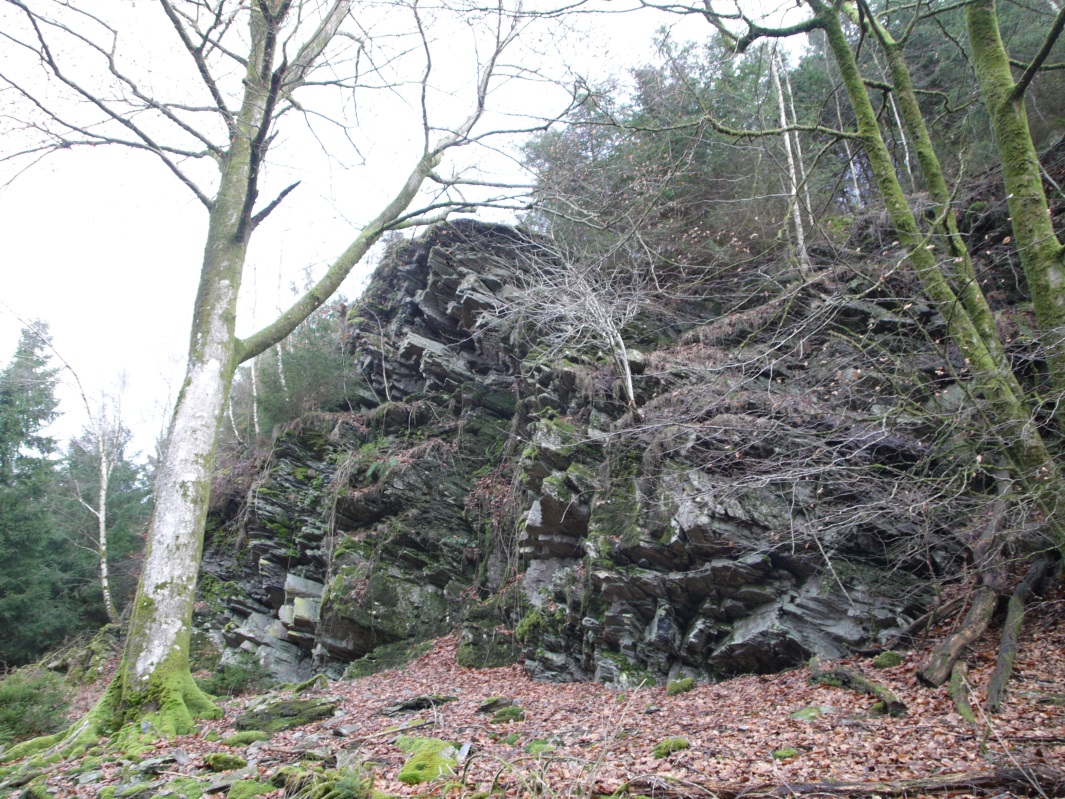 Photo Pascal Legrand Défense et Promotion de la Semois asbl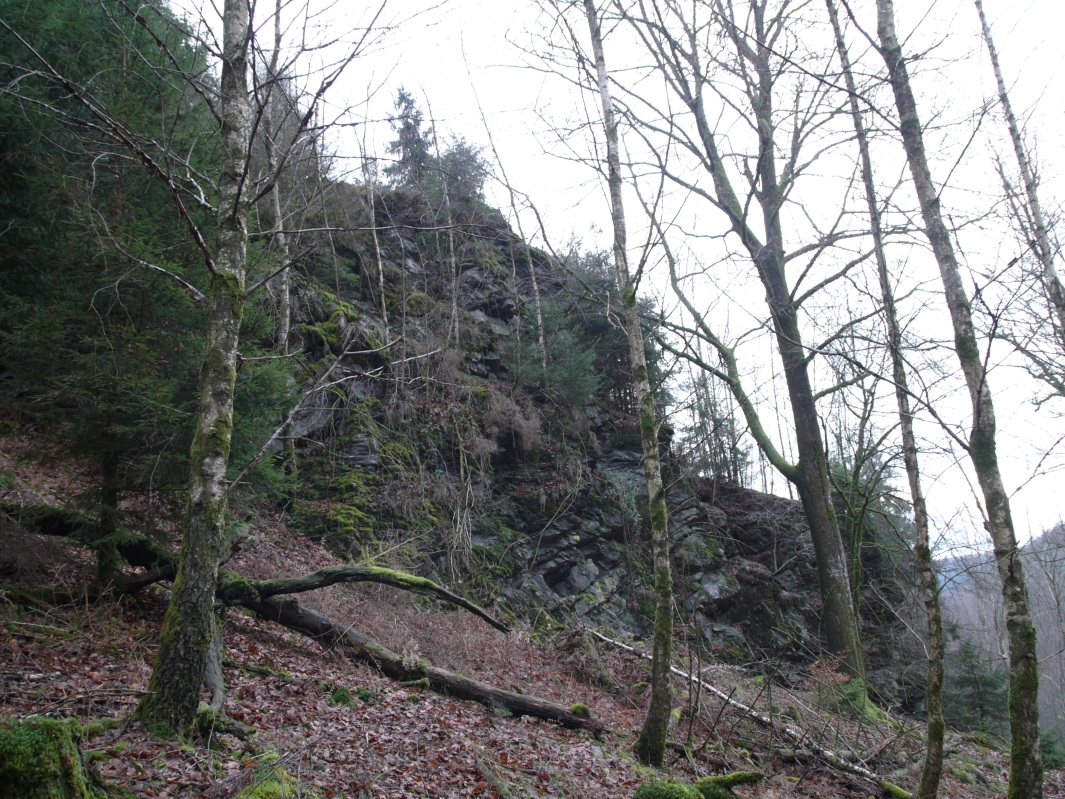 Photo Pascal Legrand Défense et Promotion de la Semois asblVue de la grotte de Perette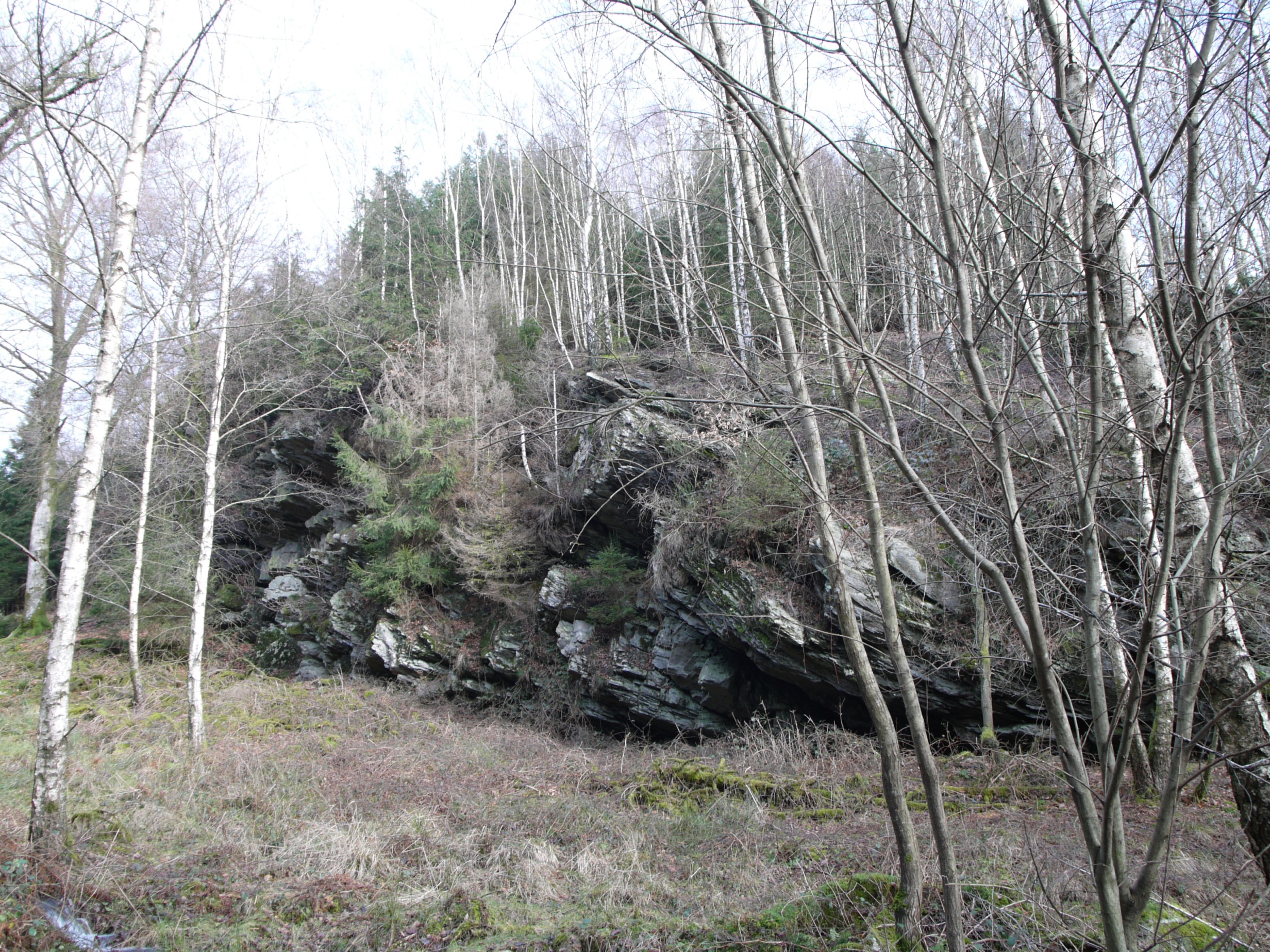 Photo Pascal Legrand Défense et Promotion de la Semois asblPhoto Pascal Legrand Défense et Promotion de la Semois asblVue du rocher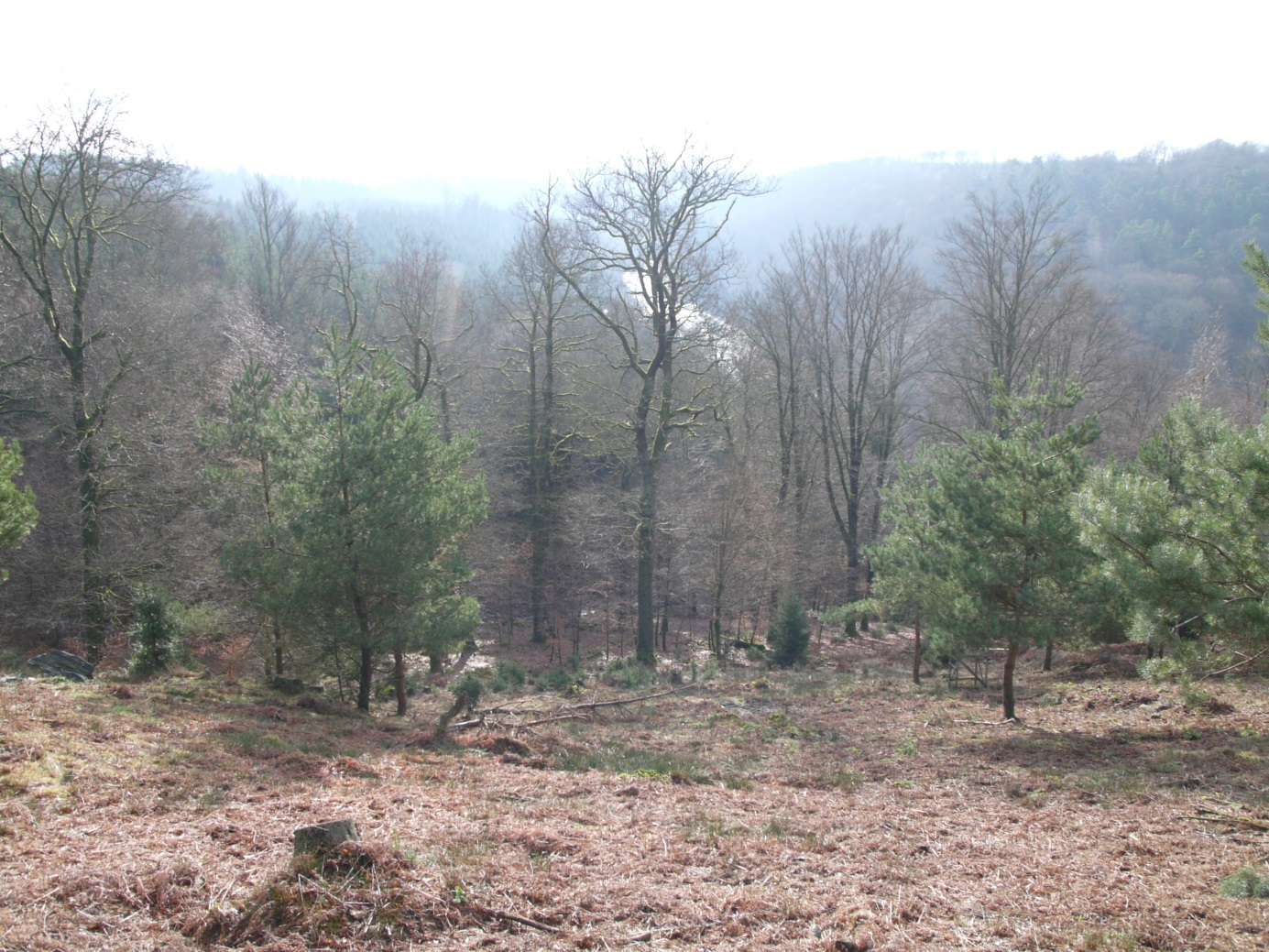 Photo Pascal Legrand Défense et Promotion de la Semois asblDu sommet de la Roche Perette,  le ruban argenté de la Semois se déroule jusqu’au pied de Florenville.Au sud, à l’horizon, l’Eglise de Florenville juchée sur la Cuesta.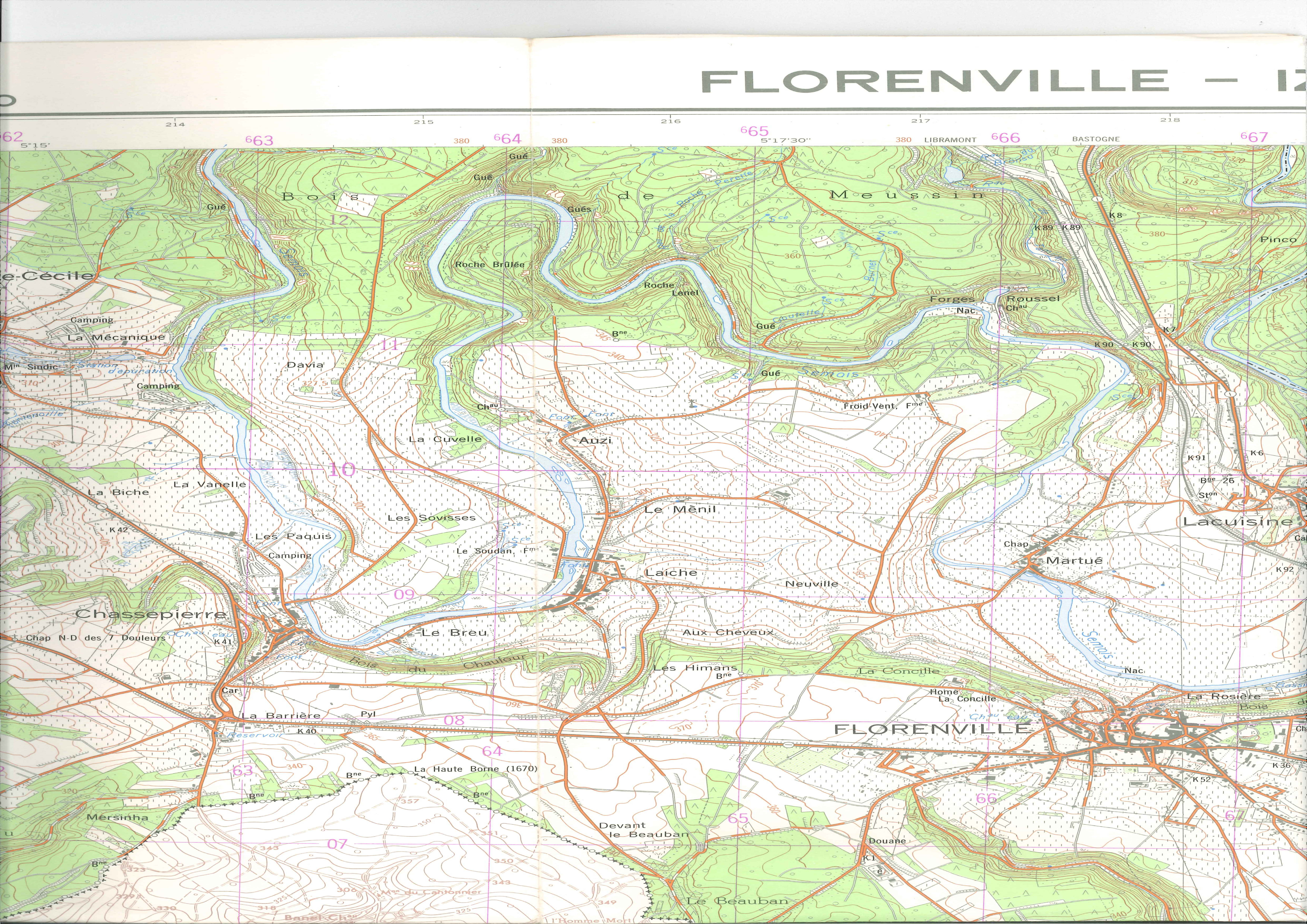 Copie carte IGN 67 7/8 25000 èmeLes Epioux Florenville La cuisineÀ pied et en VTT10 minutes depuis le carrefour du lieu dit « La Roche Perette »moyenPas d’aire de pique niqueAu château des Epioux, suivre la route qui longe le ruisseau du Tamijan jusqu’au lieu dit « La Roche Perette ».Pour la vue du pied du Rocher : suivre le sentier qui longe la rive gauche du ruisseau de La Roche Perette.Pour la vue du sommet du Rocher : suivre la route vers le sud et prendre le premier chemin de droite. L’Ardenne Primaire . ???????sud380 m70 m (à vérifier)